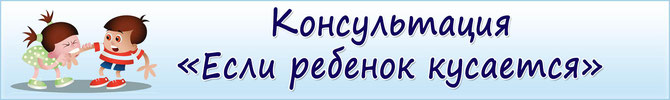    Многие дети в возрасте 2-3 лет проходят «кусачий» период, когда они либо сами кусают других деток в садике, либо становятся жертвами другого кусаки. Почему дети кусаются, и как должны родители и воспитатели относится к этому, прямо скажем, больному вопросу? Любой ребенок в возрасте 2-3 лет, посещающий детский сад, хоть раз вернулся домой со следами чьих-нибудь зубов на теле. Маленькие дети кусаются, это факт. Иногда следы зубов видны только во время переодевания, они не бросаются в глаза и родители порой их не замечают. Иногда они выглядят, как зловещие часы на детской ручонке или спине.  Если ребенок уже говорит и может назвать имя обидчика, на этом «следствие» завершается. Вы идете в садик и грозно требуете примерно наказать обидчика. Несмотря на то, что речь идет об очень распространенном явлении, вопрос о том, как должны реагировать родители в таком случае, остается открытым.Джудит Шурман-Офер, психолог организации «ТЕЛЕМ» (центры по психологическому развитию детей), утверждает, что нормально развивающиеся дети почти всегда кусаются на каком-либо этапе своего развития. Впервые это может проявиться в полгода, пик же приходится на возраст 2-3 лет. В этом возрасте, который не зря считается «бунтовским», ребенок старается выделить себя среди прочих людей, проявить свою индивидуальность. В этих целях ребенок порой проявляет агрессию, в том числе и укусы. Когда родители бурно реагируют, ребенка это только радует, ибо в эти минуты он чувствует себя индивидуумом, способным вызвать сильные эмоции.Причины поведения.Тому, что дети «пробуют на зуб» не только игрушки, но и других людей, существует несколько причин. Первая — желание приблизиться к окружающим и вступить с ними контакт. В раннем возрасте рот является одним из главных органов, помогающих ребенку в исследовании мира. Младенцы часто кусают разные предметы, соски, игрушки и даже материнскую грудь. Вначале они делают это неосознанно, но затем они все лучше понимают смысл укуса и реакцию, которую тот вызовет у окружающих. Вторая причина связана с сильными отрицательными эмоциями – ребенок кусает, когда он очень зол и раздражен. В детсадах нередко встречаются маленькие дети, которые не в состоянии совладать с вспышками гнева, например, если у них отбирают игрушку. Малыш еще не умеет выразить отрицательные эмоции словами. Возникает противоречие между его недостаточными вербальными способностями и достаточно высоким ментальным уровнем. Ребенок понимает, что его обидели, что произошел акт агрессии. Ответить не может, и часто выражает свои эмоции, кусая обидчика. Третьим фактором может стать низкая сенситивность, то есть чувствительность к прикосновению. Дети с низкой сенситивностью отличаются низкой восприимчивостью к болевым воздействиям и не совсем понимают, что их прикосновения могут причинить другому ребенку сильную боль.Кроме того, дети, которые кусают окружающих, могут страдать от сложной психологической ситуации дома. Рождение младшего ребенка, уехавший на воинские сборы или в командировку отец, ссоры между родителями… Иногда бывает и так, что ребенок чувствует в садике большой дискомфорт, тогда он будет кусать других детей или воспитателей, чтобы выразить свое отношение к самому садику. Очень активные дети могут просто скучать в тесном пространстве комнаты — достаточно вывести их на двор, чтобы они стали гораздо менее агрессивными.Кто кусал и кто укушен.Когда же родителям следует обращаться к психологу по поводу кусающегося ребенка? В большинстве случаев спешить не стоит. Такое поведение проходит с возрастом, и зачастую не требует никакого профессионального вмешательства. Если малыш иногда кусается, но обычно он весел, играет, рисует и смеется, нет причин для волнения. Но если ребенок большую часть времени беспокоен, не может сосредоточиться, часто плачет, постоянно агрессивен без причины и очень часто кусается – имеет смысл обратиться к профессиональному психологу. Но прежде всего, следует проверить, в каких ситуациях в садике ребенок кусается, и попробовать предотвратить их возникновение. Например, если ребенок проявляет агрессию при усталости или голоде, значит, в это время ему трудно владеть собой, и он быстро раздражается. Исключить повод для агрессии довольно просто, психолог тут не нужен.Но как быть с «жертвой», в особенности, если каждый день ребенок приходит из садика со следами укусов? Означает ли это, что воспитатели недостаточно следят за детьми? Ответ прост: если следы укусов сменяют друг друга постоянно, ситуация безусловно ненормальна. Воспитатели должны стараться, чтобы «кусачие» детки были все время в поле их зрения. Например, днем, когда дети уже устали, следует обратить внимание на то, чтобы потенциальные «кусаки» были заняты спокойным делом под надзором одного из взрослых. Но даже если воспитатели очень внимательны и стараются предотвратить эксцессы, не надо ожидать от них стопроцентного успеха.У нас никого не кусают!Правило номер один любого детского коллектива: когда ребенок кусается, его следует, прежде всего, остановить и отвести подальше от «жертвы». Следует объяснить ребенку совершенно однозначно, что ни в коем случае нельзя кусаться. Можно сравнить это с другими известными ему запретами, существующими в садике. Достаточно одного короткого предложения, которое следует повторять ясно, четко и строго: «У нас в садике нельзя кусаться!». Нет смысла наказывать малыша в таком возрасте. Он еще недостаточно осознает причинно-следственную связь между поведением и наказанием, и кроме того, он практически не владеет своими побуждениями. Поэтому если он разозлиться опять, страх перед наказанием не остановит его. Кроме того, ребенок в этом возрасте еще не в состоянии понять, что другому тоже больно. Что касается родителей «кусачего» малыша, нет смысла ежедневно делать им замечания по поводу поведения ребенка. Следует назначить встречу, которая будет касаться всех аспектов укусов. Если родители будут чувствовать, что воспитатели критикуют их и ребенка, это только заставит их занять круговую оборону, агрессивно реагировать на нападки и упреки.В заключение нужно сказать, что некоторые малыши не кусаются никогда. Они находят иные пути проявить внутреннее напряжение. Те же, кто кусается много и часто, сами порой страдают от собственного поведения, потому что окружающие обычно реагируют на это очень резко.